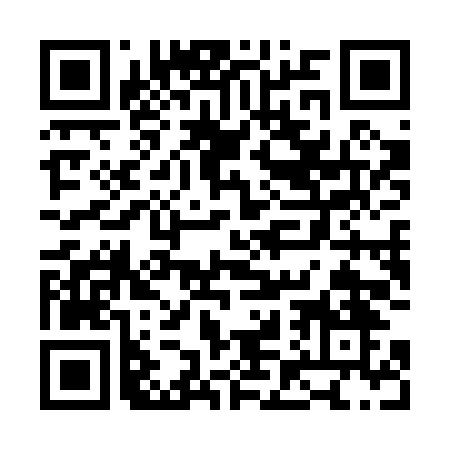 Ramadan times for Brasy, Czech RepublicMon 11 Mar 2024 - Wed 10 Apr 2024High Latitude Method: Angle Based RulePrayer Calculation Method: Muslim World LeagueAsar Calculation Method: HanafiPrayer times provided by https://www.salahtimes.comDateDayFajrSuhurSunriseDhuhrAsrIftarMaghribIsha11Mon4:404:406:2712:164:116:056:057:4612Tue4:374:376:2512:154:136:076:077:4813Wed4:354:356:2312:154:146:086:087:5014Thu4:334:336:2112:154:156:106:107:5115Fri4:304:306:1912:144:176:116:117:5316Sat4:284:286:1612:144:186:136:137:5517Sun4:264:266:1412:144:196:146:147:5718Mon4:234:236:1212:144:206:166:167:5819Tue4:214:216:1012:134:226:186:188:0020Wed4:184:186:0812:134:236:196:198:0221Thu4:164:166:0612:134:246:216:218:0422Fri4:144:146:0312:124:256:226:228:0623Sat4:114:116:0112:124:276:246:248:0824Sun4:094:095:5912:124:286:256:258:0925Mon4:064:065:5712:124:296:276:278:1126Tue4:044:045:5512:114:306:296:298:1327Wed4:014:015:5312:114:316:306:308:1528Thu3:593:595:5012:114:336:326:328:1729Fri3:563:565:4812:104:346:336:338:1930Sat3:533:535:4612:104:356:356:358:2131Sun4:514:516:441:105:367:367:369:231Mon4:484:486:421:095:377:387:389:252Tue4:464:466:401:095:387:407:409:273Wed4:434:436:371:095:397:417:419:294Thu4:404:406:351:095:417:437:439:315Fri4:384:386:331:085:427:447:449:336Sat4:354:356:311:085:437:467:469:357Sun4:324:326:291:085:447:477:479:378Mon4:294:296:271:075:457:497:499:399Tue4:274:276:251:075:467:507:509:4110Wed4:244:246:231:075:477:527:529:43